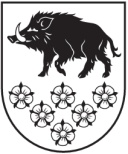 LATVIJAS REPUBLIKAKANDAVAS NOVADA IEPIRKUMA KOMISIJADārza iela 6, Kandava, Kandavas novads, LV - 3120 Reģ. Nr.90000050886, Tālrunis 631 82028, fakss 631 82027, e-pasts: dome@kandava.lvKandavā07.12.2016. Nr.						Ieinteresētajam pretendentam Par atbildi uz jautājumiem Iepirkumam ar ID Nr. KND 2016/20Kandavas novada dome ir saņēmusi Jūsu jautājumu par iepirkuma „Zemes vienību kadastrālās uzmērīšanas pakalpojumi Kandavas novadā” , ID Nr. KND 2016/20 (turpmāk - Iepirkums), dokumentācijā ietvertajām prasībām un sniedz šādu atbildi:Jautājums: Atsaucoties uz Iepirkuma „Zemes vienību kadastrālās uzmērīšanas pakalpojumi Kandavas novadā ” (iepirkuma identifikācijas Nr. KND 2016/20) nolikumu, lūdzam skaidrojumu.Vai pieņemot lēmumu par lētāko cenas piedāvājumu zemes ierīcības projektu izstrādē  tiks summētas visas trīs prasītās cenas pozīcijas kopā  vai tiks summētas kopā 1. ar 2. un 1. ar 3. pozīciju.Atbilde:Saskaņā ar Nolikuma 13.6.apakšpunktu ,vērtējot pretendenta piedāvājumu, komisija ņem vērā piedāvājuma kopējo līgumcenu bez pievienotās vērtības nodokļa.Finanšu piedāvājuma 2.daļas 1.sadaļā cenu veido tikai zemes ierīcības projekts.Finanšu piedāvājuma 2.daļas 2. un 3. sadaļā cenu veido zemes projekta izstrāde kopā ar zemes vienību kadastrālo uzmērīšanu un plānu izgatavošanu pēc projekta izstrādes.Kandavas novada Iepirkuma komisijas priekšsēdētājs 							A.ĶieģelisV. Stova63107375Pakalpojuma daļaCena EUR bez PVN1.daļa- Zemes kadastrālās uzmērīšanas pakalpojumi1.1.Neapbūvēts:(1.-5.kopsumma)1.2. Apbūvēts: (1.-5.kopsumma)2.daļa- Zemes ierīcības pakalpojumi(1.-3.kopsumma)KOPĀ: